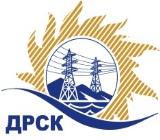 Акционерное Общество«Дальневосточная распределительная сетевая  компания»Уведомление № 1 о внесение изменений в Извещение и Документацию о закупке г. Благовещенск                                                                              28 октября 2017Организатор/Заказчик: АО «Дальневосточная распределительная сетевая компания» (далее АО «ДРСК») (почтовый адрес: 675000, г. Благовещенск, ул. Шевченко 28, тел./факс: 8 (4162) 397-208, e-mail: okzt5@drsk.ruСпособ и предмет закупки: открытый запрос цен на право  заключения договора поставки: Мероприятия по строительству и реконструкции электрических сетей до 10 кВ для технологического присоединения потребителей (в том числе ПИР) на территории Надеждинского и Хасанского МР Приморского края. 	Извещение опубликованного на сайте в информационно-телекоммуникационной сети «Интернет» www.zakupki.gov.ru (далее - «официальный сайт») от 24.11.17 под № 31705781450.Изменения внесены:в п.  9 Извещения о закупке, в п.  4.2.6, 5.2.1., в раздел 9 таблицы п. 1 Документации о закупке  .     Все остальные условия Извещения и Документации о закупке остаются без изменения.Секретарь  Закупочнойкомиссии АО «ДРСК» 1 уровня                                          		    М.Г. ЕлисееваКоврижкина Е.Ю. тел.(416-2) 397-208